基本信息基本信息 更新时间：2024-05-18 02:33  更新时间：2024-05-18 02:33  更新时间：2024-05-18 02:33  更新时间：2024-05-18 02:33 姓    名姓    名罗加强罗加强年    龄40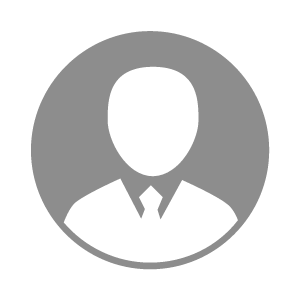 电    话电    话下载后可见下载后可见毕业院校潭冲第一职业学校邮    箱邮    箱下载后可见下载后可见学    历中技住    址住    址期望月薪5000-10000求职意向求职意向生物安全专员,猪饲养员,产房技术员生物安全专员,猪饲养员,产房技术员生物安全专员,猪饲养员,产房技术员生物安全专员,猪饲养员,产房技术员期望地区期望地区云南省|广西省|湖南省|福建省云南省|广西省|湖南省|福建省云南省|广西省|湖南省|福建省云南省|广西省|湖南省|福建省教育经历教育经历就读学校：腾冲第一职业学校 就读学校：腾冲第一职业学校 就读学校：腾冲第一职业学校 就读学校：腾冲第一职业学校 就读学校：腾冲第一职业学校 就读学校：腾冲第一职业学校 就读学校：腾冲第一职业学校 工作经历工作经历工作单位：广东双胞胎 工作单位：广东双胞胎 工作单位：广东双胞胎 工作单位：广东双胞胎 工作单位：广东双胞胎 工作单位：广东双胞胎 工作单位：广东双胞胎 自我评价自我评价乐观积极向上  ，团队意识强  ，动脑能力强上手快乐观积极向上  ，团队意识强  ，动脑能力强上手快乐观积极向上  ，团队意识强  ，动脑能力强上手快乐观积极向上  ，团队意识强  ，动脑能力强上手快乐观积极向上  ，团队意识强  ，动脑能力强上手快乐观积极向上  ，团队意识强  ，动脑能力强上手快乐观积极向上  ，团队意识强  ，动脑能力强上手快其他特长其他特长